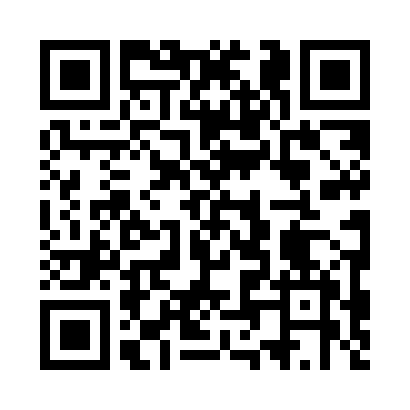 Prayer times for Koraczewko, PolandMon 1 Apr 2024 - Tue 30 Apr 2024High Latitude Method: Angle Based RulePrayer Calculation Method: Muslim World LeagueAsar Calculation Method: HanafiPrayer times provided by https://www.salahtimes.comDateDayFajrSunriseDhuhrAsrMaghribIsha1Mon4:196:2312:535:207:259:212Tue4:166:2012:535:217:279:233Wed4:136:1812:535:227:289:264Thu4:106:1512:525:237:309:285Fri4:076:1312:525:257:329:306Sat4:046:1112:525:267:349:337Sun4:006:0812:515:277:369:358Mon3:576:0612:515:297:379:389Tue3:546:0412:515:307:399:4010Wed3:516:0112:515:317:419:4311Thu3:485:5912:505:327:439:4612Fri3:445:5712:505:337:449:4813Sat3:415:5512:505:357:469:5114Sun3:385:5212:505:367:489:5415Mon3:345:5012:495:377:509:5616Tue3:315:4812:495:387:529:5917Wed3:285:4612:495:397:5310:0218Thu3:245:4312:495:417:5510:0519Fri3:215:4112:485:427:5710:0820Sat3:175:3912:485:437:5910:1121Sun3:135:3712:485:448:0010:1422Mon3:105:3512:485:458:0210:1723Tue3:065:3212:485:468:0410:2024Wed3:025:3012:475:488:0610:2325Thu2:595:2812:475:498:0710:2626Fri2:555:2612:475:508:0910:3027Sat2:515:2412:475:518:1110:3328Sun2:475:2212:475:528:1310:3629Mon2:435:2012:475:538:1510:4030Tue2:395:1812:475:548:1610:43